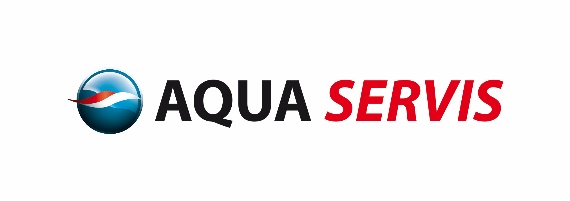 Rámcová smlouva o obstarávání poruchové služby a souvisejících činností spojených s provozováním vodovodu a kanalizaceI.    SMLUVNÍ STRANYAQUA SERVIS, a.s.se sídlem: Štemberkova 1094, 516 01 Rychnov nad KněžnouZapsaná v OR vedeném Krajským soudem v Hradci Králové, oddíl B, vložka 1114Bankovní spojení: Raiffeisenbank a.s., číslo účtu IČO: 60914076DIČ: CZ60914076Zastoupená: Ing. Ivetou Doležalovou, generální ředitelkouVe věcech technických je oprávněn jednat: xxxxx(dále jen „Poskytovatel“) na straně jednéaVodovody a kanalizace Rychnov nad Kněžnou, s.r.o.se sídlem: Havlíčkova 136, 516 01 Rychnov nad KněžnouZapsaná v OR vedeném Krajským soudem v Hradci Králové, oddíl C, vložka 45498IČO: 09034773DIČ: CZ09034773Zastoupená: Jiřím Šímou, DiS, jednatelem(dále jen „Objednatel“) na straně druhé,Uzavírají níže uvedenou dne, měsíce a roku tuto smlouvu o poskytování dílčích provozních činnostíPŘEDMĚT SMLOUVYPředmětem této smlouvy je závazek Poskytovatele obstarávat pro Objednatele pohotovostní službu spojenou s provozováním vodovodu a kanalizace v provozování Objednatele, a tomu odpovídající závazek objednatele uhradit cenu za výkon této činnosti. Poruchová služba podle této smlouvy zahrnuje:zajištění nepřetržité 24hodinové pohotovostní služby mechanizace (bagr, nákladní automobil, cisterna a jeřáb) s nástupem do 1,0 hodiny od telefonického nebo písemného objednání;zajištění nepřetržité 24hodinové pohotovostní služby elektrikáře s nástupem do 1,5 hodiny od telefonického nebo písemného objednání;Pohotovostní služba nezahrnuje vlastní opravu havárie či odstranění poruchy ani likvidace jejích důsledků.Předmětem této smlouvy je dále sjednání rámcových podmínek, za nichž se Poskytovatel zaváže provést nebo kvalifikovaně obstarat činnosti související s opravami havárií a odstranění poruch, pokud od Objednatele obdrží výzvu k provedení nebo obstarání těchto činností (objednávku) obsahující vymezení jejich druhu a množství, termínu a místa plnění, vždy přiměřené k povaze konkrétního případu. Činnosti, jejichž rámcové podmínky se touto smlouvou sjednávají, zejména a nikoli výlučně zahrnují:realizaci strojních zemních prací při odstranění poruch a havárií (strojní výkop a případná nákladní doprava dle požadavku Objednatele. Místo odvozu a uložení výkopové zeminy určí Objednatel).  zajištění náhradního (nouzového) zásobování pitnou vodou pojízdnými a stacionárními cisternami dle požadavků Objednatelezajištění oprav a havárií elektrozařízení, CENA A PLATEBNÍ PODMÍNKYObjednatel je povinen za obstarávané činnosti uvedené v čl. II. odst. 1. zaplatit Poskytovateli cenu pro rok 2021 sjednanou takto:za pohotovost mechanizace 12.882 Kč/měsíc bez DPH, za pohotovost elektrikáře 4.000  Kč/měsíc bez DPHK těmto cenám bude připočtena DPH ve výši dle platných právních předpisů. Objednatel je povinen za obstarávané činnosti uvedené v čl. II. odst. 2. uhradit cenu sjednanou jednotlivě pro každou objednanou činnost samostatně na základě Ceníku prací a služeb Poskytovatele (k dispozici na www.aquark.cz), popř. jiných ujednání učiněných v souvislosti s objednáním činností. Výpis z Ceníku pro výše uvedené služby je Přílohou č. 1 této smlouvy.Cena za poskytované služby bude hrazena Objednatelem na základě faktury Poskytovatele. Faktura je splatná do 14 kalendářních dnů od jejího doručení Objednateli. Pokud faktura tyto náležitosti neobsahuje, je Objednatel oprávněn fakturu Poskytovateli vrátit a cenu služeb neuhradit. DOBA TRVÁNÍ SMLOUVYTato smlouva se uzavírá na dobu určitou od 1. 1. 2021 do 31.12.2021 a prodlužuje se pravidelně vždy o další kalendářní rok, pokud nebyla nejméně 3 měsíce před uplynutím příslušného kalendářního roku některou ze smluvních stran písemně vypovězena.Smlouvu lze ukončit též dohodou smluvních stran ke sjednanému datu ukončení.PRÁVA A POVINNOSTI SMLUVNÍCH STRANPoskytovatel je povinen poskytovat veškeré služby Objednateli řádně a včas, s náležitou odbornou péčí a v nejlepší kvalitě, v souladu s pokyny a zadáním Objednatele. Zadání, pokyny a lhůty k plnění budou:v případě činností poskytovaných dle čl. II., odst.1. Objednatel a Poskytovatel při obstarávání činností komunikují prostřednictvím těchto osob (dále jen „Pověřené osoby Objednatele a Poskytovatele“):Pověřené osoby Poskytovatele, které se kontaktují v následujícím pořadí:Dispečer (xxxx, p. xxxx), a to telefonicky na tel. č. xxx xxx xxx nebo e-mailem: dispecer@aquark.czMistr provozu vodovodů (p. xxxx) Vedoucí provozu vodovodů (p. xxxx)Tyto pověřené osoby jsou oprávněné za Poskytovatele vydávat bližší pokyny k provedení činností, upřesňovat jejich množství a čas provedení a přebírat jejich výsledek.Pověřené osoby Objednatele:Havarijní služba Objednatele tel. č. xxx xxx xxxVedoucí provozu (p. xxxxx)Jména osob havarijní služby budou Objednatelem určeny Poskytovateli do 31.12.2020Objednávky prací a služeb Objednatel u Poskytovatele uplatňuje:v případě poruch a havárií telefonicky u pověřených osob oprávněných komunikovat za Poskytovatele uvedených v čl. V., odst. 1., písm. a). v ostatních případech formou objednávky zaslané elektronicky na adresu: xxxxxxxxxxx a xxxxxxxxxxxx, nebo v listinné podobě na adresu: AQUA SERVIS, a.s., Štemberkova 1094, 516 01 Rychnov nad Kněžnou.Odsouhlasení provedených prací a služeb provede zástupce Objednatele podpisem na Zakázkový list či Stazku v místě výkonu a tyto budou přílohou vyúčtování.3. Při obstarání činností podle čl. II. odst. 2. je Objednatel povinen:bezodkladně kontaktovat dispečink Poskytovatele a upozornit jej na možný požadavek potřeby techniky z důvodu odstranění poruchy nebo havárie (přijetí oznámení o poruše, zahájení dohledávání poruchy apod.). Toto přispěje k dostupnosti techniky v požadovaném čase od přijetí telefonické objednávky; označit vhodným způsoben (např. barvou) přesné místo požadovaného výkopu;na místě havárie či poruchy mít pověřeného pracovníka, který bude organizovat a řídit práce na místě samém a bude zodpovědný za činnost pracovníků povolaných k odstranění havárie či poruchy;zajistit polohy cizích podzemních sítí;zajistit nutná povolení (např. vstup do komunikací, do cizích pozemků…..atd.);upozornit odstávkou dotčené odběratele;provést uzavření vodovodního řadu;zajistit případné nařezání asfaltového krytu nebo rozebrání chodníkové dlažby;provést nezbytné dopravní značení pro výkop a zajištění pracoviště;domluvit a koordinovat náhradní zásobování pitnou vodou;sdělit na dispečink Poskytovatele odhad časové náročnosti opravy;provést vlastní opravu havárie či poruchy (montážní práce)zajistí ruční výkopové práce;oznámit na dispečerské pracoviště Poskytovatele obnovení dodávky vody a manipulace s armaturami;zajistí přístup pro elektrikářské opravy.   4. Při obstarání činností podle čl. II. odst. 2. je Poskytovatel povinen:po přijetí oznámení o vzniku poruchy nebo havárie na dispečerské (poruchové) pracoviště Poskytovatele, pokud ji přijal od Objednatele, tuto událost zaznamenat;po přijetí oznámení o vzniku poruchy nebo havárie od jiného subjektu nebo osoby než je Objednatel vyrozumět Pověřenou osobu Objednatele a opět o tuto událost zaznamenat;zajistit dle dohodnutých termínů svolání a dostavení na místo havárie či poruchy strojní techniky, elektrikáře;dodržovat platné právní předpisy; dodržovat pokyny Objednatele, o nevhodnosti pokynů je Poskytovatel povinen informovat Objednatele v případě, že Objednatel na pokynech trvá, nenese Poskytovatel odpovědnost za vznik škody způsobené těmto pokyny; na pokyn Objednatele zajistí náhradní zásobování pojízdnou cisternou, při delší odstávce nebo při odstávce většího rozsahu, kdy nebude stačit pouze pojízdná cisterna, Poskytovatel v době max. do 4 hodin zajistí další cisterny dle svých kapacit; předat řádně dokončené práce Objednateli a nechat si podepsat Zakázkový list či Stazku.5. Poskytovatel je oprávněn obstarávat činnosti prostřednictvím subdodavatele, přičemž za činnost subdodavatele odpovídá, jakoby plnil sám.6. Dojde k předání registru rizik na stavbách mezi Poskytovatelem a Objednatelem a k vzájemnému seznámení se s těmito riziky.SMLUVNÍ SANKCEV případě prodlení s úhradou faktury je Objednatel povinen uhradit Poskytovateli smluvní pokutu ve výši 0,05% z dlužné částky za každý den prodlení.V případě prodlení s obstaráním konkrétní činnosti je Poskytovatel povinen uhradit Objednateli smluvní pokutu ve výši:500 Kč za každou započatou hodinu prodlení jednotlivé mechanizace (kromě cisterny) dle čl. II, odst. 1 a)250 Kč dostupnost elektrikáře za každou započatou hodinu prodlení dle čl. II, odst. 1 b)100 Kč za každou započatou hodinu prodlení pojízdné cisterny dle čl. II, odst. 1 a)50 Kč za každou započatou hodinu prodlení dalších cisteren dle čl. V, odst. 4 f)V případě, že Poskytovatel provede činnosti na základě pokynu Objednatele (výkop při absenci řádného vyjádření správců sítí, řádné neoznačení výkopu apod.), za které následně obdrží finanční postih, sankce bude přeúčtována Objednateli.Zaplacením smluvních pokut dle této smlouvy není dotčen nárok oprávněné strany na náhradu případné škody. Smluvní pokuty jsou splatné do 14 dnů ode dne jejich vyúčtování.ZÁVĚREČNÁ USTANOVENÍ1.	Tuto smlouvu je možné měnit pouze písemnými dodatky s výjimkou kontaktních informací uvedených v čl. II. odst. 3. a čl. III. odst. 6., které je možné měnit jednostranným písemným sdělením doručeným druhé smluvní straně.2. Poskytovatel není oprávněn postoupit práva, povinnosti, závazky a pohledávky z této smlouvy třetím osobám bez předchozího písemného souhlasu objednatele. Tím není dotčena možnost zadávat práce subdodavatelům.3. Tato smlouva se řídí ustanovením zákona č. 89/2012 Sb., občanský zákoník, a je vyhotovena ve dvou vyhotoveních s platností originálu.4. Tato smlouva nabývá platnosti dnem jejího uzavření a účinnosti dnem…………………..V Rychnově n. Kn. dne …………………………		V Rychnově n. Kn……………………………………Za objednatele					Za zhotoviteleVodovody a kanalizace 				AQUA SERVIS, a.s.Rychnov nad Kněžnou s.r.o.  ……………………………………………………………………	…………………………………………………………………           	Jiří Šíma, DiS.				   Ing. Iveta Doležalová                        jednatel					      generální ředitelkaPříloha č. 1: Výpis z Ceníku prací a služeb pro rok 2021 